Информационный школьныйвестник«Мы – вместе»Выпуск № 2 – октябрь 2022                     «Школа – наш дом!»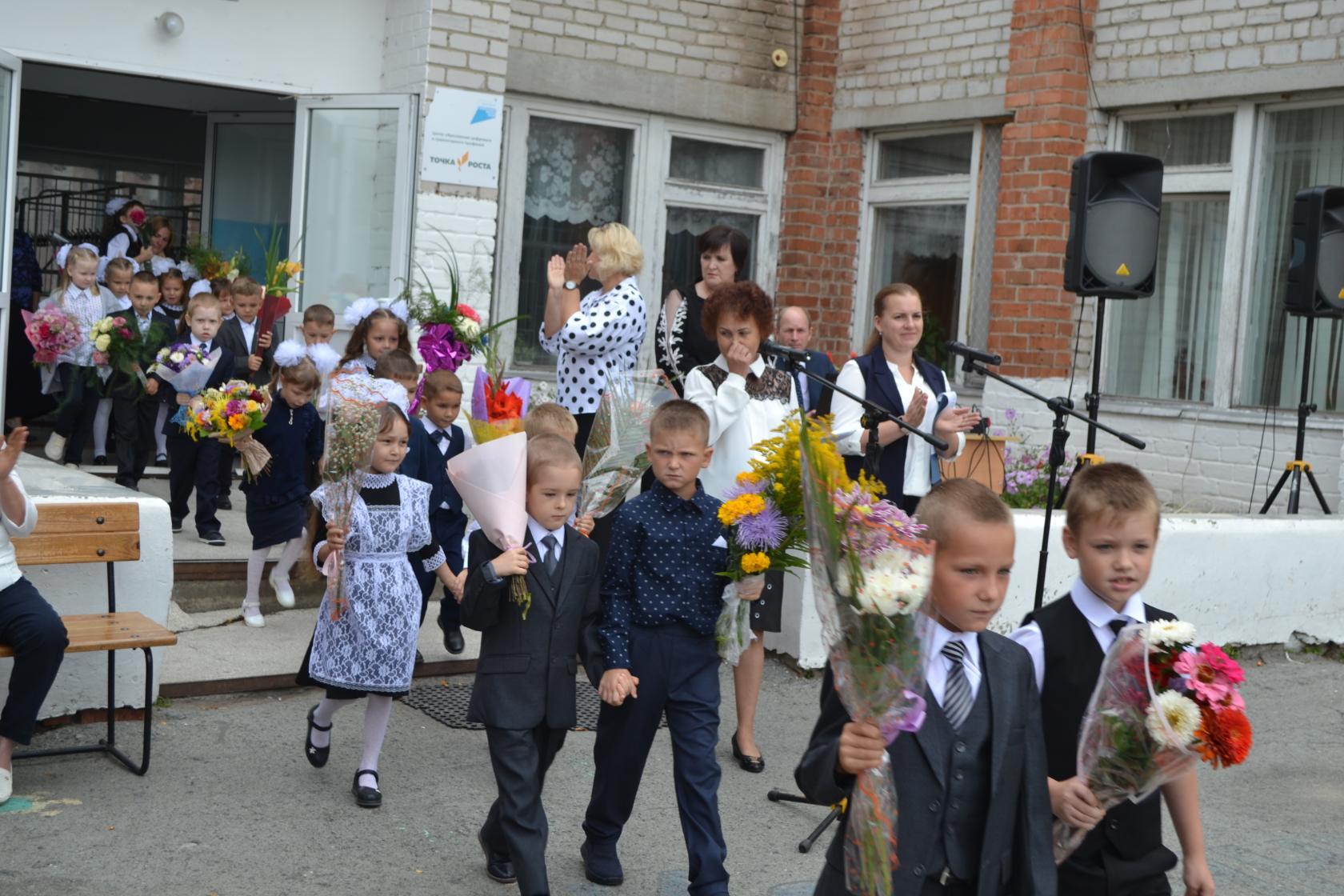                                                                  Каждый год звонок весёлый                                                                 Собирает вместе нас.                                                                 Здравствуй, осень! Здравствуй, школа!                                                                 Здравствуй, наш любимый класс!Выпуск подготовили:Дружинина Л., Жилина К.Фото: Сунцова М.Ф. Тегенцева Е.К.Редактор: Тегенцева Е.К.Благодарим за предоставленные материалы Кайгородову Т.Ф., Камаеву И.Л.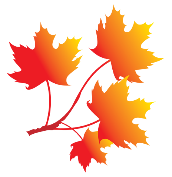          С профессиональным праздником, дорогие наши учителя!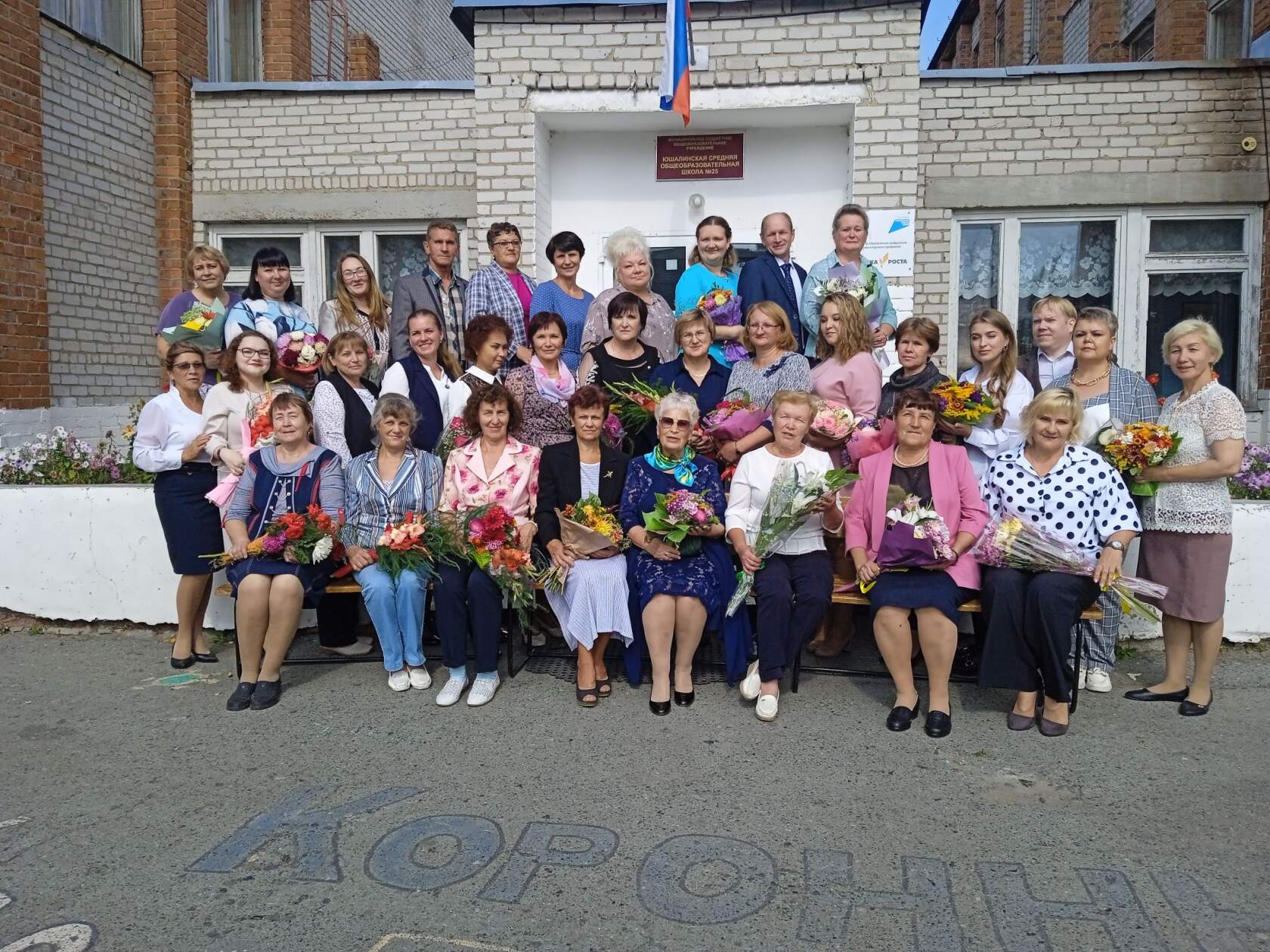   Среди людей немеркнущих профессий,На вечность предъявляющих права,   Учителям, как вдохновенным песням,             Жить на Земле, пока Земля жива!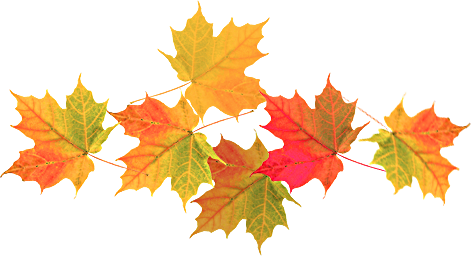 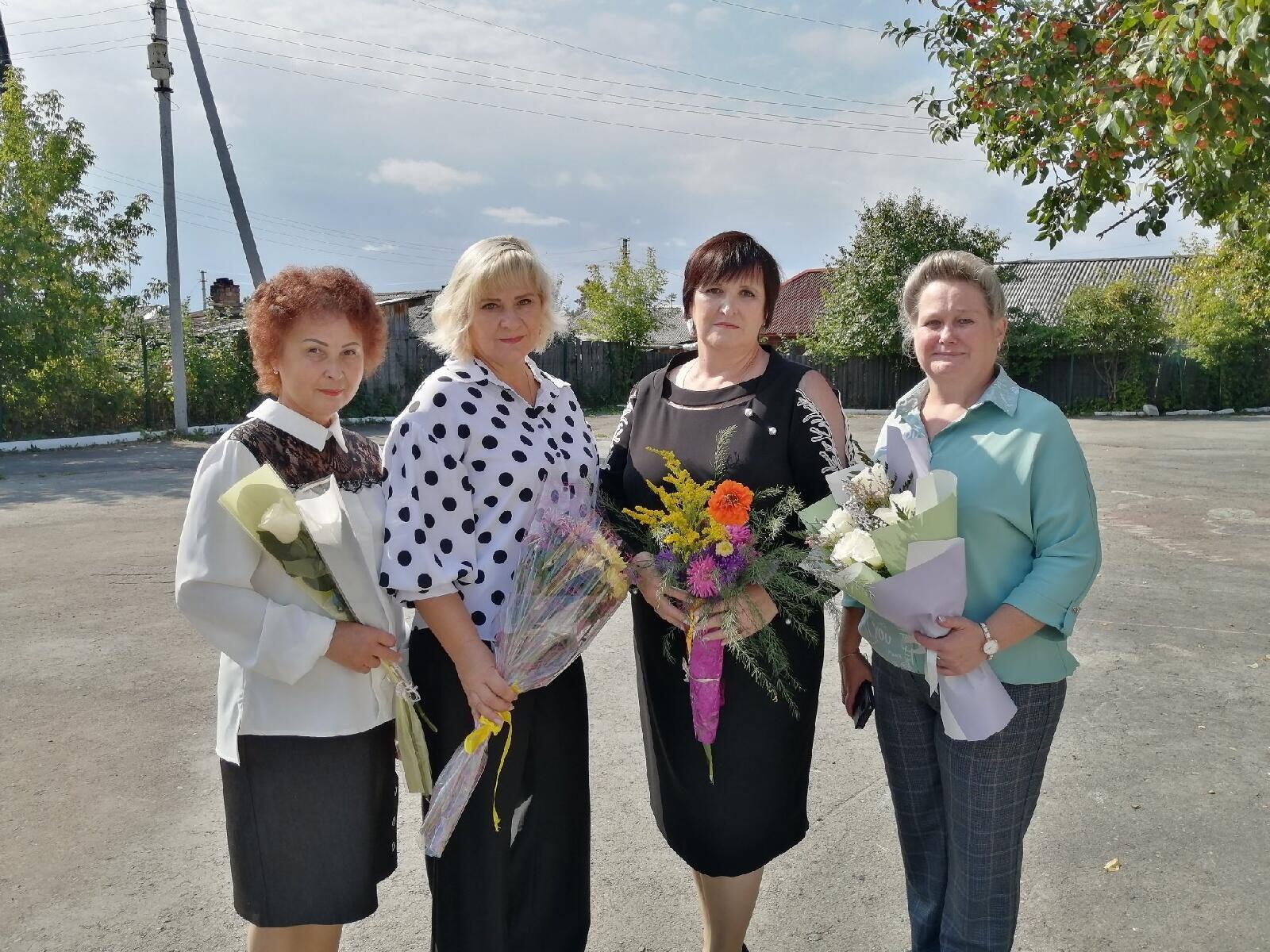 Пусть иногда небрежно
Мы выполняем что-то,
Но знаем мы, конечно,
 Трудна ваша работа.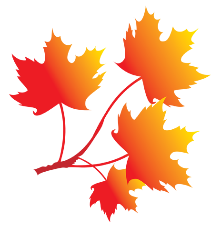 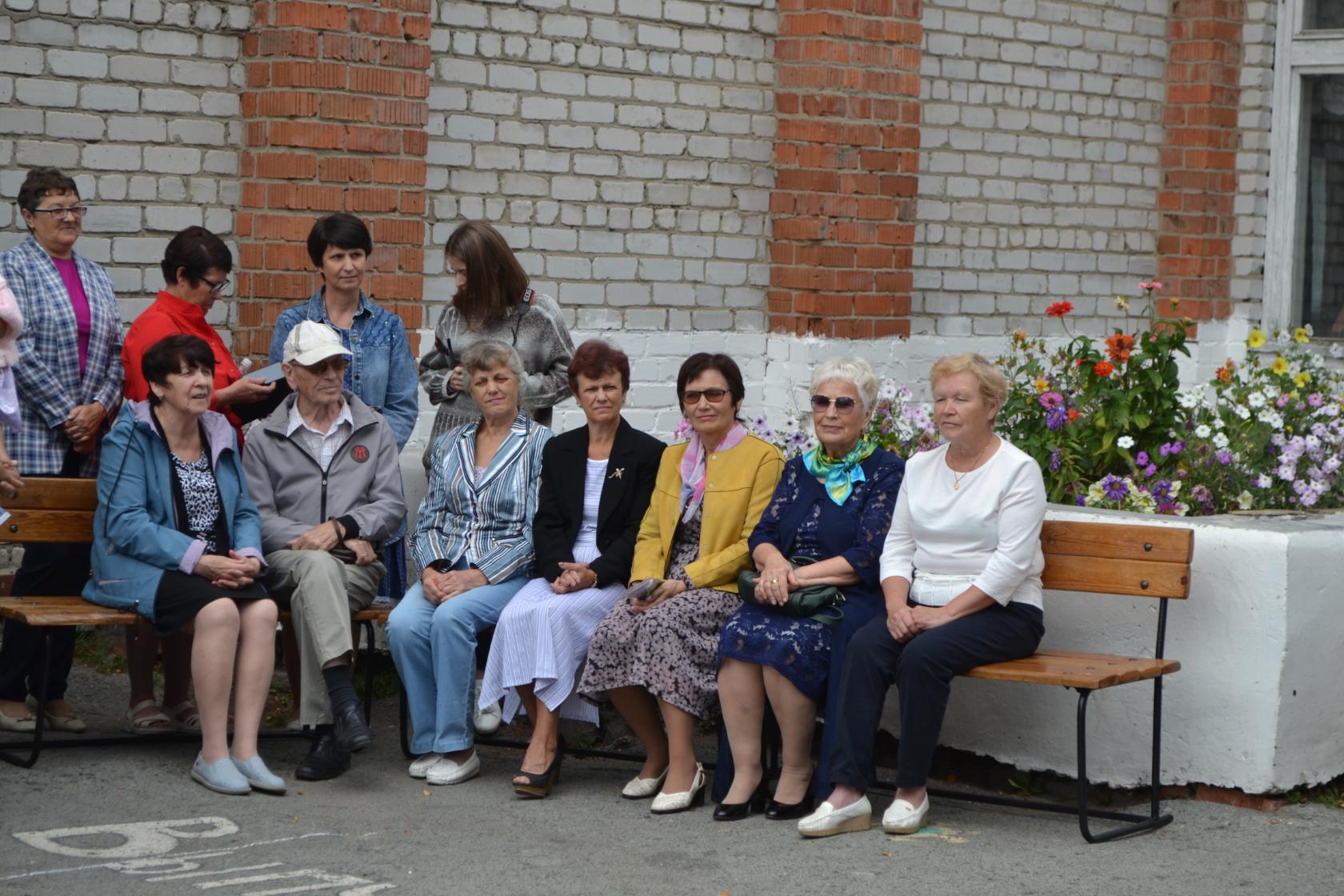 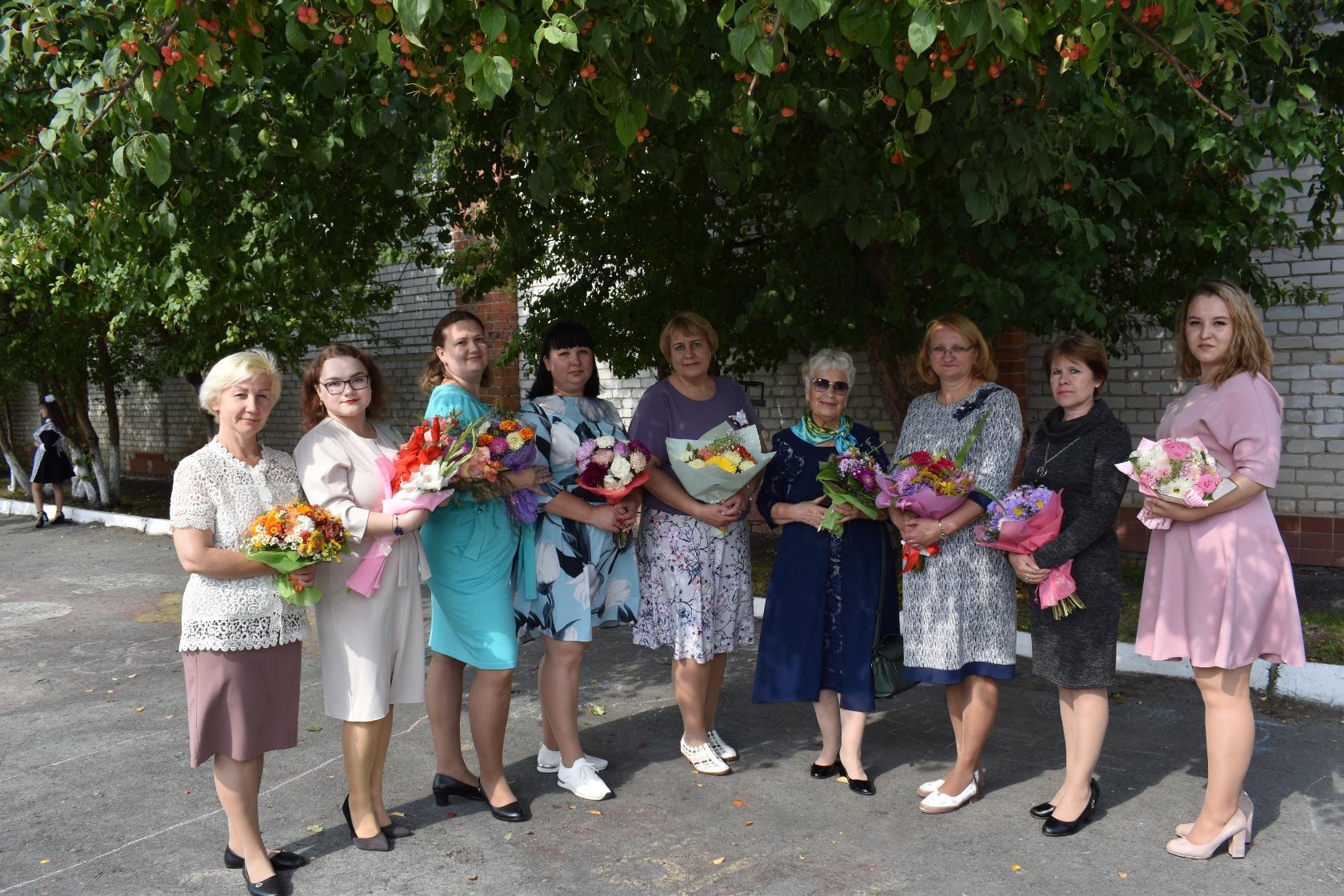 Вы все такие разные,
И надо нас учить, 
Чтобы, как вы, прекрасными
Нам знатоками быть.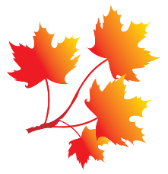 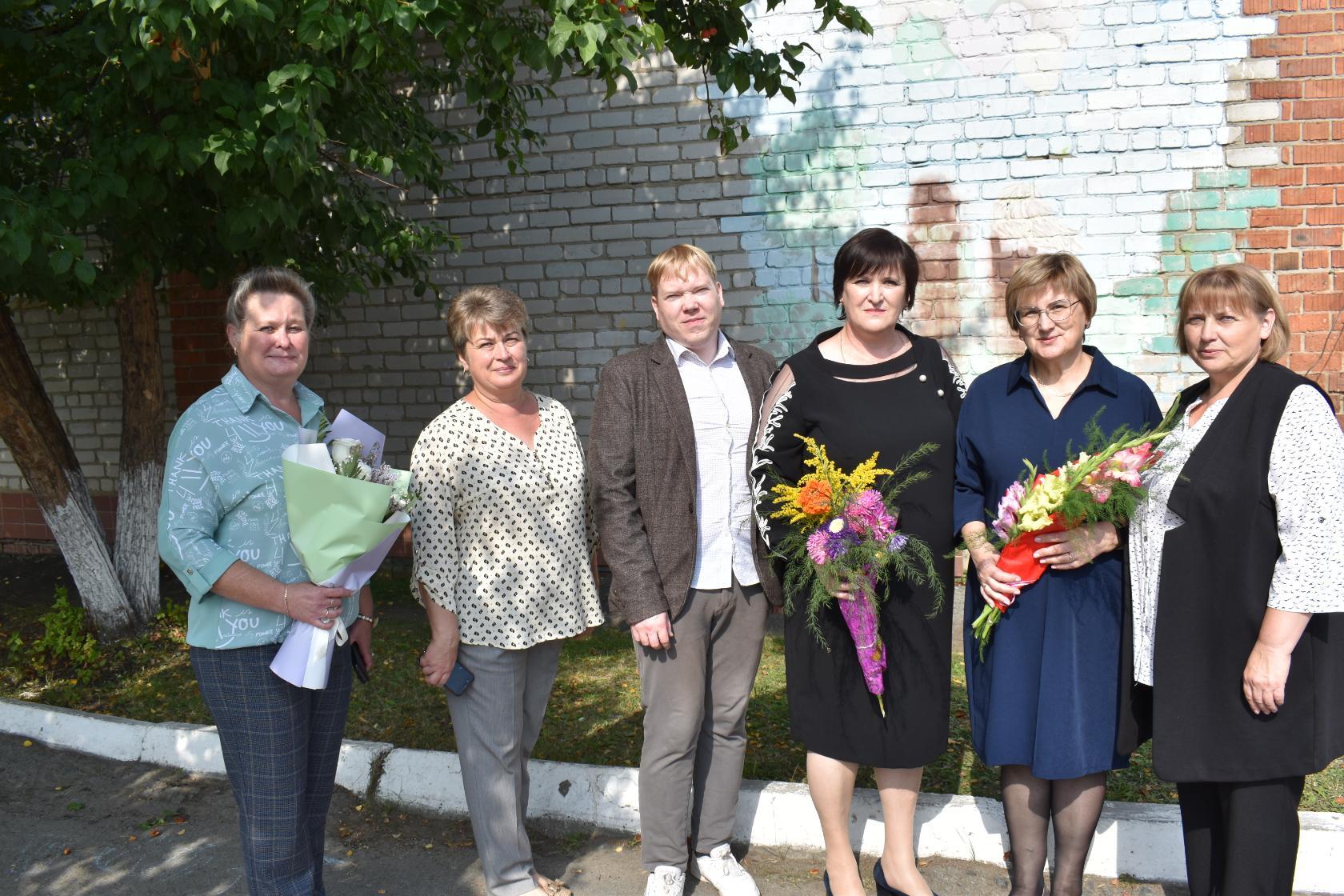 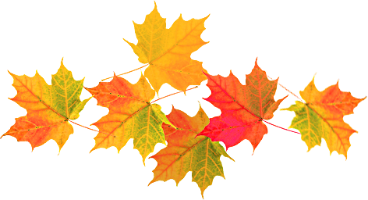 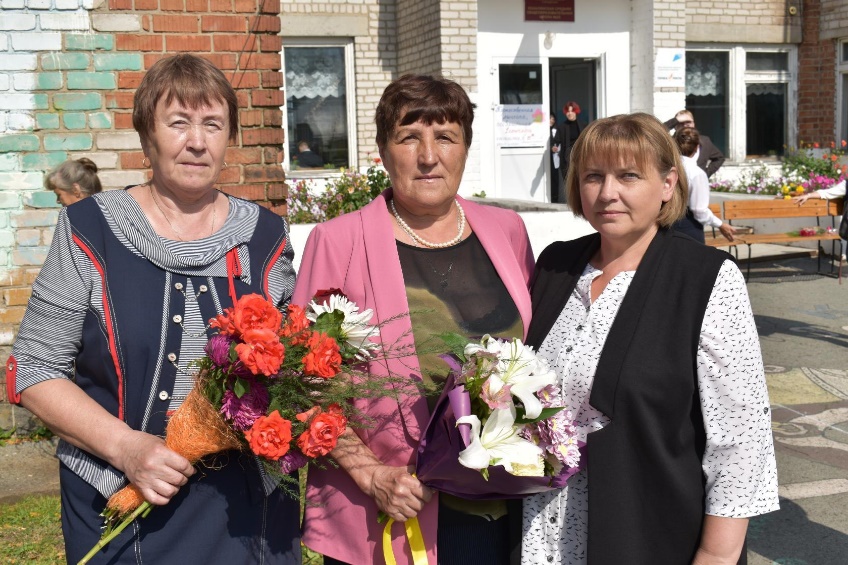 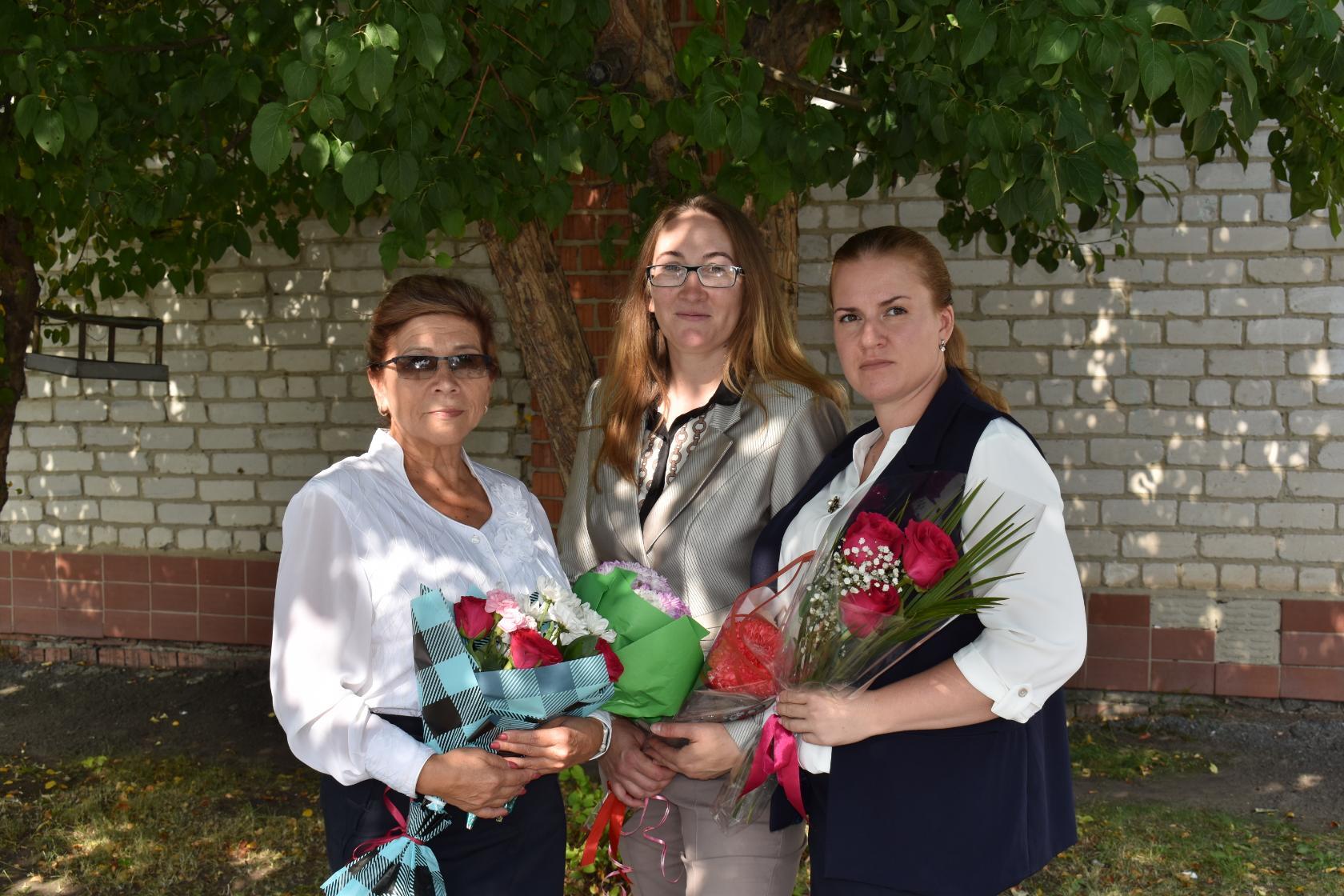 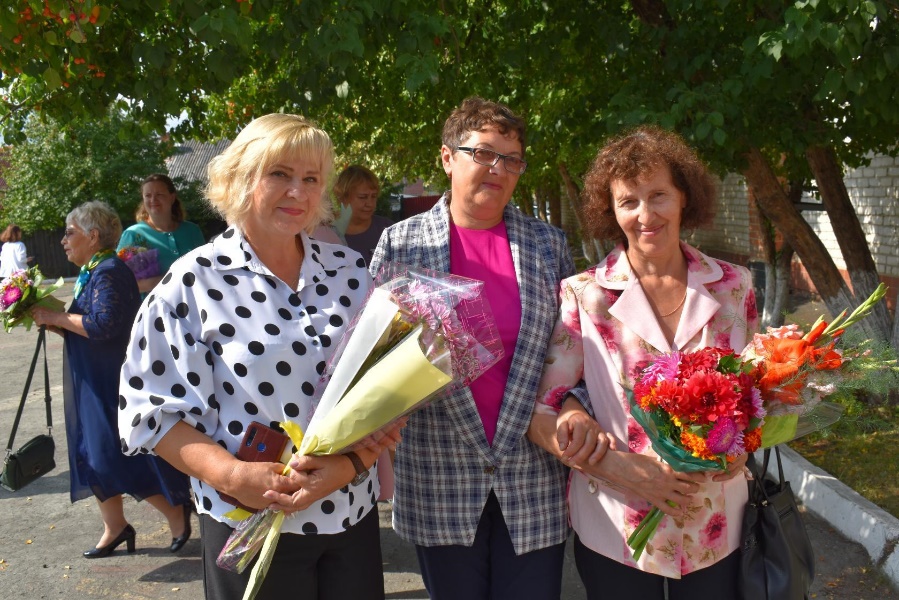 Мы ценим вас и любим,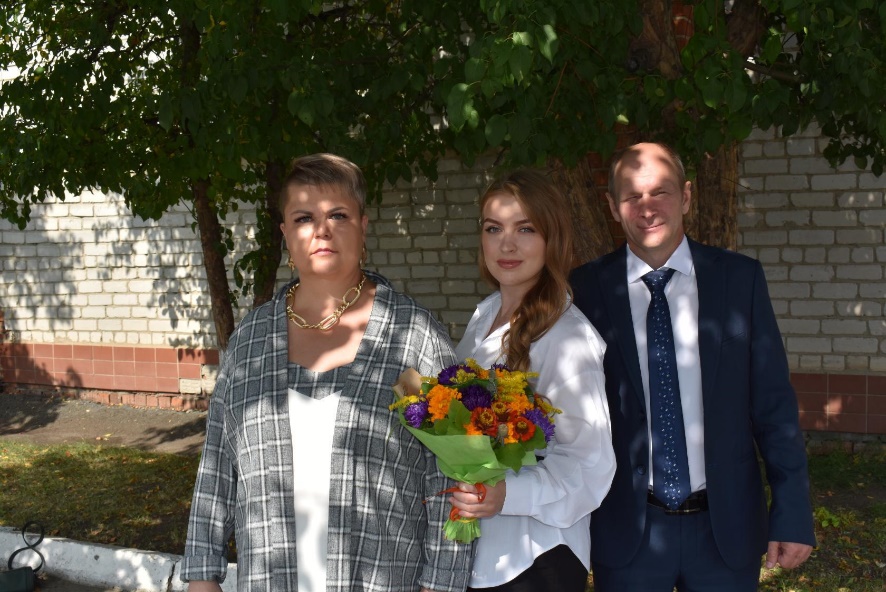 И знайте: будет прок,
И мы не позабудем
Ваш ни один урок!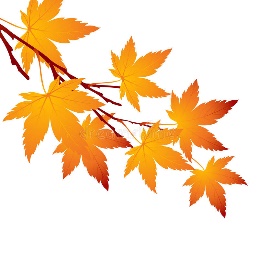                                               В гостях у кузнеца.                                                            В     выходные классом мы ездили в                     Тугулым на экскурсию к кузнецу. Он развел во дворе огонь и начал показывать, как ковать меч. Своими руками он собирает технику, делает основания для качелей, беседок, ворот. Но больше всего нам понравился вестибулярный тренажер. Мы провели соревнования по стрельбе из лука и метанию ножей, сделали много фотографий. 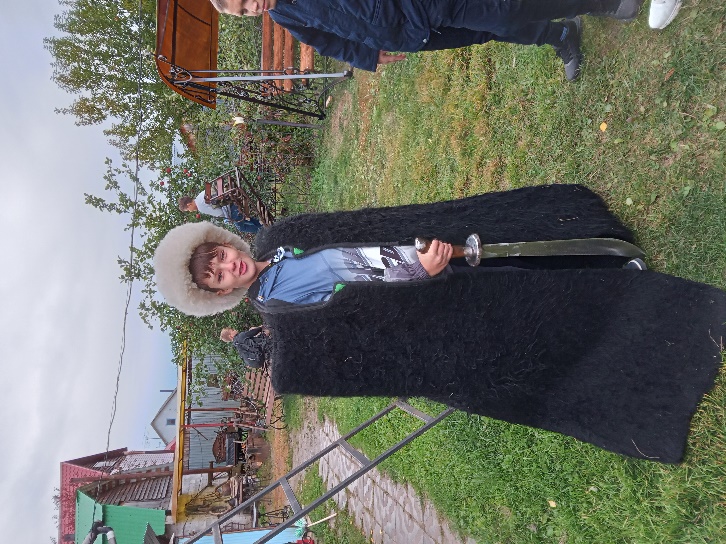                                                                      Нам всем понравилась поездка.                                                                                     Пономарев Иван, 6в            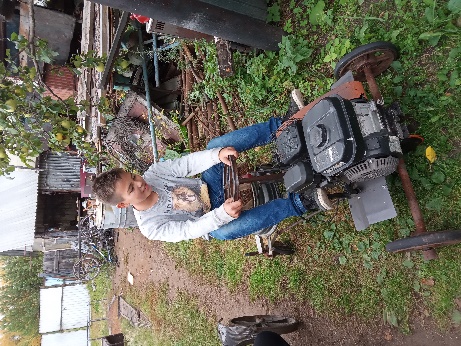 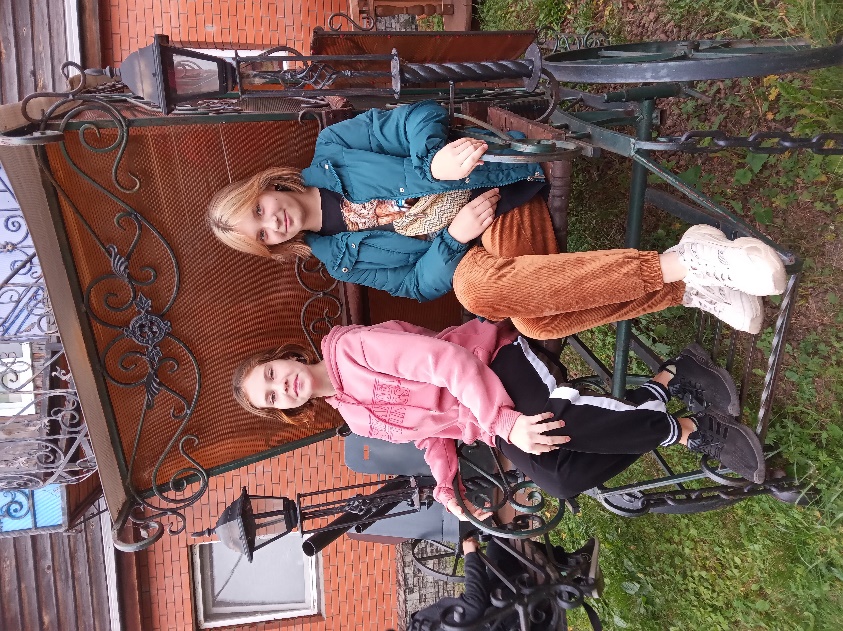 